             The Erikson Institute Presents:	Big Ideas of Early Mathematics    “Good early childhood mathematics is broader and deeper than mere practice in counting and adding.”  				Douglas ClementsYes, your students can be mathematicians and love math! Do you want to move your students beyond counting and recognizing shapes?  This opportunity from the Erikson Institute will give you the tools needed to excite your students about math AND teach math concepts at the same time! Each session provides hands-on/minds-on exploration of important mathematical ideas, children’s learning progressions for concepts, and how adults can scaffold children’s developing thinking and communication skills. Participants build their own understanding through investigations, video analysis, children’s literature, and discussion with colleagues. Participants will use what they are learning in their own classrooms by conducting research lessons and gathering evidence of children’s mathematical thinking. Between sessions, participants will expand and deepen their understanding by reading and discussing chapters in the book Big Ideas of Early Mathematics: What Teachers of Young Children Need to Know.  Each participant will receive a copy of the book.The focus of the fall sessions will be "Sets & Number Sense: The Importance of Attribute”The focus of the spring sessions will be “Pattern: Finding and Using Structure"	The dates for the spring session are “To be Announced” at a later time.Registration FoThe Erikson Institute PresentsThe Erikson Institute Presents:     The Erikson Institute Presents:	Big Ideas of Early MathematicsFall Session, Saturday, October 17, 2015, EDTPlease Print:Name: ___________________________________ Center: _____________________________School:  __________________________________ Position:_______________________________________Phone #: _________________________________ Work Email if any: ____________________________Note:   Please cancel your registration within five (5) working days of the activity to allow another participant the opportunity to attend.  Substitutions will be allowed.Registration Deadline:  September 4, 2015Complete this form and give to your Kid-FRIENDLy Preschool Pal, orFax this completed form to kid-FRIENDLyAttention:   Kim Guffy at (270) 904-0921 (Fax), orRegister Online:https://docs.google.com/forms/d/1tnq9MXpmFfmpc-z4wNgvKw5GDc6GLHV8hNsvWSs4tb8/editSponsored byGreen River Regional Education Cooperative230 Technology Way, Bowling Green, KY 42101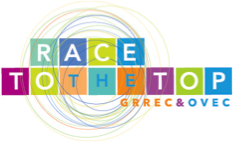 Questions??   Please contact Jamie Spugnardi at jamie.spugnardi@ky.gov			Or contact your Kid-FRIENDLy, Preschool PAL